CEL-WLAM500 外照长弧汞灯主要特点及应用外照光化学光源系统，主要适用于光化学反应、光化学合成，可以根据实验需求选择可见光或紫外光。反应器上部可以根据需求添加相应的滤光片，可以选择不同的波长或波段。光源采用性价比非常高的国产长弧汞灯，汞灯光源，并配合灯罩聚光，提高单位面积上的光强输出，加速实验进度。外照光化学反应系统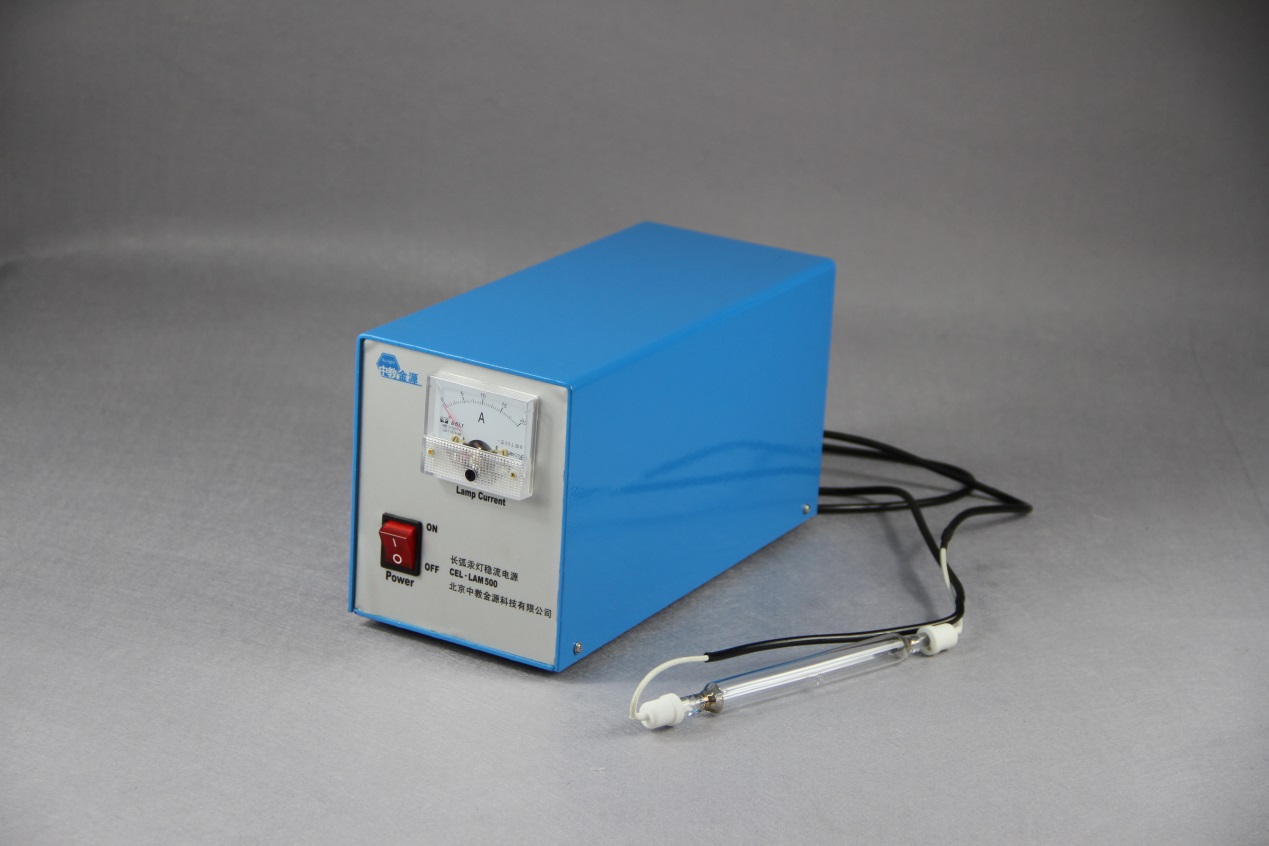 2555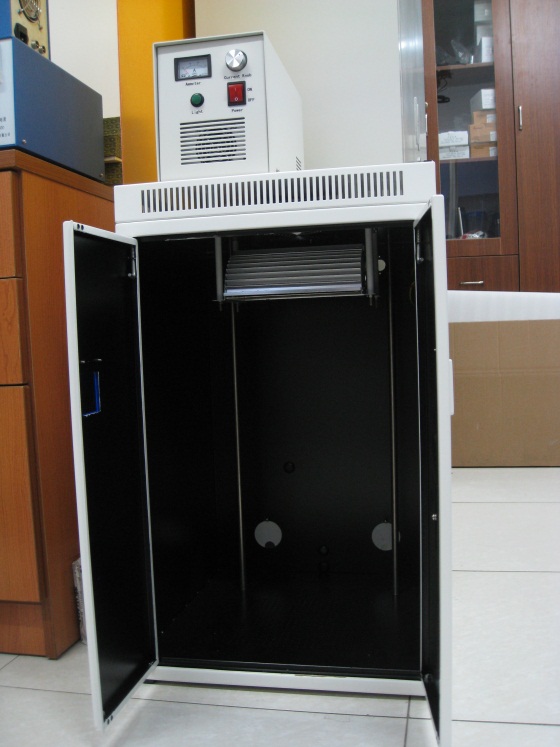 汞灯外照光源实物图技术指标型号规格说明外照长弧汞灯可见光光源CEL-WLAXM00长弧汞灯适用外照反应形式，适用反应器容积1ml~5000ml，输入功率500W、汞灯全长、配套电源输入220V 交流箱体可选规格400*400*500    400*400*700，可用于通风冷却、避光、供电、循环。全光谱反射灯罩用于光源的汇聚，提高光源的输出功率